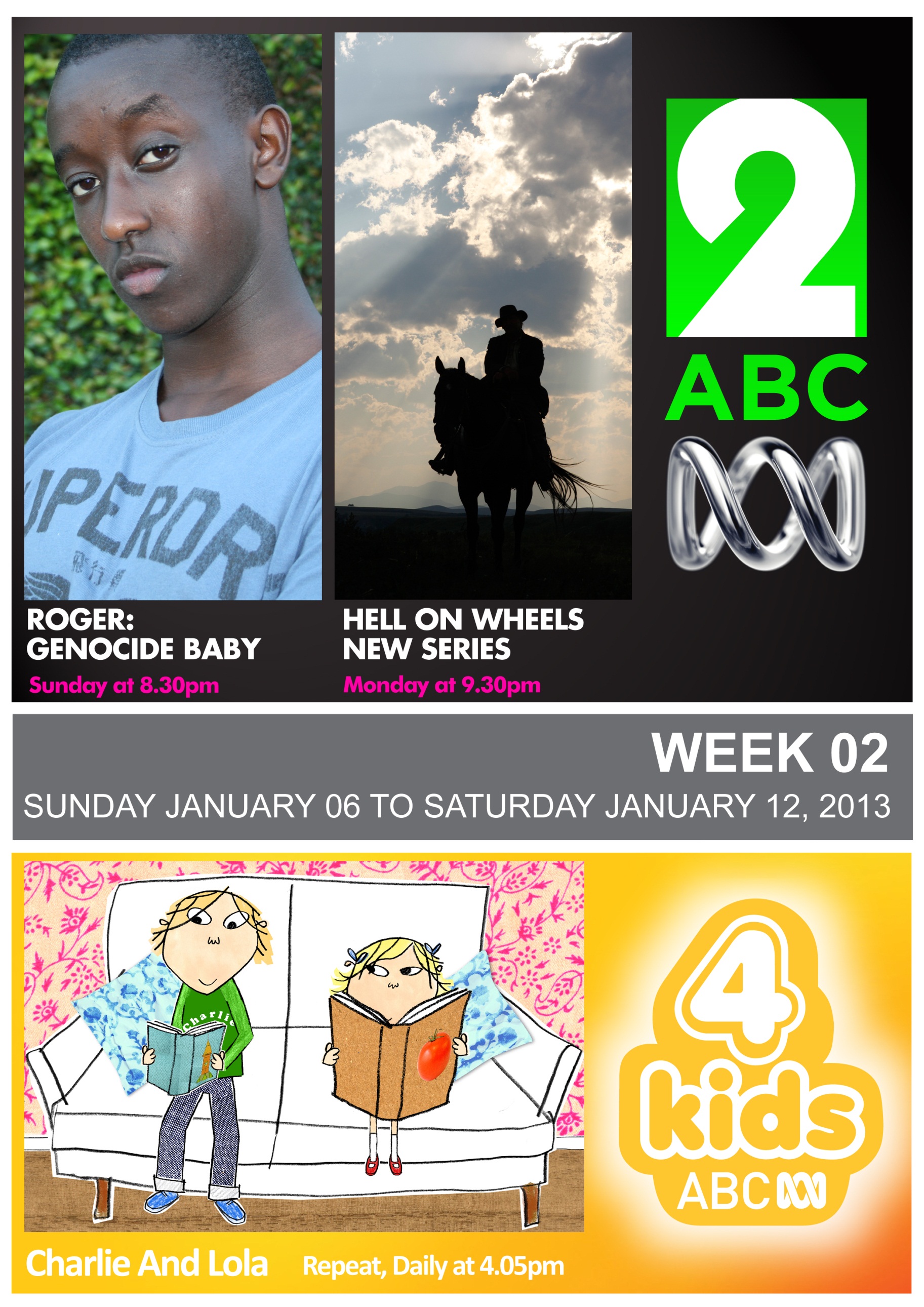 IndexProgram Highlights	1Roger: Genocide Baby	1Louis Theroux: Extreme Love - Autism	2Hell On Wheels	3Alone In The Wild: Jason Gardiner	4Misfits	5My Big Fat Operation	6Russell Brand: From Addiction To Recovery	7Pramface	8Warehouse Comedy Festival: Hannah Gadsby: Mrs Chuckles	9This Is Jinsy: Cupboards	10Ladyboys: Beauty Queens	11The True Story: Braveheart	12Watch Out For...	13Charlie And Lola: I Will Not Ever Never Eat A Tomato	13Amendments	14Program Guide	16Sunday, 6 January 2013	16Monday, 7 January 2013	20Tuesday, 8 January 2013	25Wednesday, 9 January 2013	30Thursday, 10 January 2013	35Friday, 11 January 2013	40Saturday, 12 January 2013	45Marketing Contacts	50Program HighlightsSunday8:30pmRoger: Genocide BabySunday, 6 January 2013PRODUCTION DETAILS:A BBC Production, Producer/Director Nick Andrews. Monday8:30pmLouis Theroux: Extreme Love - AutismMonday, 7 January 2013PRODUCTION DETAILS:Presenter: Louise Theroux. Series Producer: Rachel Coughlan. Executive Producer: Nick Mirsky. A BBC production.Monday9:30pmHell On WheelsMonday, 7 January 2013							New SeriesPRODUCTION DETAILS:Nomadic Pictures Corporation.Tuesday8:40pmAlone In The Wild: Jason GardinerTuesday, 8 January 2013PRODUCTION DETAILS:A Tigress production for Discovery Channel UK.Tuesday9:30pmMisfitsTuesday, 8 January 2013							New SeriesPRODUCTION DETAILS:A Clerkenwell Production for E4.Wednesday8:40pmMy Big Fat OperationWednesday, 9 January 2013						New SeriesPRODUCTION DETAILS:Thumbs Up Productions.Wednesday9:30pmRussell Brand: From Addiction To RecoveryWednesday, 9 January 2013PRODUCTION DETAILS:A BBC Production.Thursday8:30pmPramfaceThursday, 10 January 2013PRODUCTION DETAILS:A BBC/Little Comet production, originally broadcast on BBC Three. Writer Chris Reddy; Director Dan Zeff; Producer Lucy Robinson; Executive Producer Mark Freeland.Thursday9:00pmWarehouse Comedy Festival: Hannah Gadsby: Mrs ChucklesThursday, 10 January 2013PRODUCTION DETAILS:A Madman Entertainment and Token Events Production. Developed and produced in association with ABC TV.Thursday9:55pmThis Is Jinsy: CupboardsThursday, 10 January 2013PRODUCTION DETAILS:Written by and starring Chris Bran and Justin Chubb. Director Matt Lipsey - Little Britain, Psychoville. Producers Chris Carey, James Dean. A Welded Tandem Picture Company production for Sky Atlantic.Friday9:30pmLadyboys: Beauty QueensFriday, 11 January 2013PRODUCTION DETAILS:Redback Productions.Saturday7:30pmThe True Story: BraveheartSaturday, 12 January 2013PRODUCTION DETAILS:Directors Oscar Chan, Sean Smith, Toby Trackman, Andy Webb. Executive Producers Dan Chambers, Andra Heritage. A Blink Films/Real Stories Canada 2 Inc. production in association with Smithsonian Channel, Shaw media, Discovery Networks Europe, Channel five and BBC Worldwide.Watch Out For...Tuesday, 8 January 20134:05pmCharlie And Lola: I Will Not Ever Never Eat A TomatoSeven-year-old Charlie and his feisty little sister, Lola, are back on ABC4Kids.Follow Charlie and Lola as they deal with the numerous dilemmas that every small child encounters - dealing with your first wobbly tooth, staying neat and tidy for your first school photograph, dislike of spiders or simply wishing you were bigger. These little stumbling blocks spiral into a succession of imaginative games, role-play and flights of fancy (normally invented by Charlie) to coax his spirited little sister Lola around to seeing things in a more reasoned way.AmendmentsSunday December 16Insert classification:3:55pm	Shaun The Sheep(G)Monday December 17Insert classification:3:55pm	Shaun The Sheep(G)Tuesday December 18Insert classification:3:55pm	Shaun The Sheep(G)Wednesday December 19Insert classification:3:55pm	Shaun The Sheep(G)Thursday December 20Insert classification:3:55pm	Shaun The Sheep(G)Friday December 21Insert classification:3:55pm	Shaun The Sheep(G)Saturday December 22Insert classification:3:55pm	Shaun The Sheep(G)Sunday December 23Insert classification:3:55pm	Shaun The Sheep(G)Wednesday December 26Insert classification:3:55pm	Shaun The Sheep(G)Thursday December 27Insert classification:3:55pm	Shaun The Sheep(G)Friday December 28Insert classification:3:55pm	Shaun The Sheep(G)Saturday December 29Insert classification:3:55pm	Shaun The Sheep(G)Program GuideSunday, 6 January 2013Monday, 7 January 2013Tuesday, 8 January 2013Wednesday, 9 January 2013Thursday, 10 January 2013Friday, 11 January 2013Saturday, 12 January 2013Born in the Rwandan genocide of 1994, 16-year-old Roger Nsengiyumva returns to his homeland...is reconciliation and forgiveness possible?At 16, Roger Nsengiyumva has already made a name for himself as the star of the football movie Africa United. But there is something else about Roger that not many people are aware of. He was born in the Rwandan genocide of 1994 and only survived thanks to the raw courage of his mother. She spent 100 days hiding her newborn baby from the murderous gangs, and then bravely escaped to Britain after seeing her husband, Roger's father, shot dead.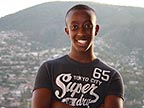 This is the story of Roger's return to his homeland to discover the harrowing truths of his family history and to find out whether he can share his mother's remarkable willingness to forgive those who destroyed both their lives. http://abc.net.au/iview/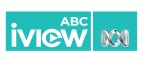 More children than ever are being diagnosed as autistic. Louis Theroux travels to DLC Warren in New Jersey, one of the most innovative schools of its kind in the USA, to find out how specialised intervention can help.In America nearly one in 100 children are diagnosed with an autism spectrum disorder, a staggering increase from only 20 years ago, and babies and toddlers are now routinely tested for evidence of this brain disorder that is mainly characterised by an inability to socialise and communicate.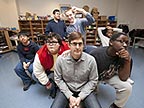 Louis meets Joey, whose mother Carol is finding it increasingly hard to cope with some of the more challenging aspects of his disorder. In between the ever more explosive tantrums, Louis discovers a cheeky and charming 13-year-old, but there are tough decisions ahead about his future in the family home.Nicky is 19. He’s making good progress at the school he is about to leave, but the prospect of change leads to increasing anxiety and erratic behaviour. Surrounded by a loving family who say they wouldn't have him any other way, Nicky shows Louis his novel ‘Dragonula’ and invites him to share his first day at his new school.Twenty-year-old Brian is severely autistic and his behaviour - setting fire to the house and attacking his mother - has led to the difficult decision of placing him in residential care. Louis meets a mother whose love for her son has been tested to its limits and finds out how the school is preparing him for an adult life. http://abc.net.au/iview/In 1865, Thomas 'Doc' Durant (Colm Meaney) begins his 'mad, noble quest' to expand his railroad westward. A former Confederate soldier, Cullen Bohannon (Anson Mount), journeys to the construction of this first transcontinental railroad to find work and to seek vengeance on the Union soldiers who killed his wife. Lily Bell (Dominique McElligott) accompanies her ailing husband Robert (Robert Moloney) as he surveys the land for the Union Pacific. Their camp is attacked by Cheyenne braves and all are killed except Lily, who flees into the wilderness with maps that are essential to Durant's success. Reverend Nathaniel Cole (Tom Noonan) baptises Joseph Black Moon (Eddie Spears), a Cheyenne, in the Missouri River. The two later arrive at Hell on Wheels, the name for the mobile camp that follows the railroad westward. http://abc.net.au/iview/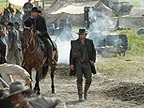 This nail-biting series sees eight personalities surviving in some of the planet's most perilous and remote locations. Each is left completely alone, with only a handheld camera to film their struggle. They must find water, food and shelter, and battle against the elements and the local wildlife. Forced to confront their innermost fears, will they survive being Alone in the Wild?This week, dancer, choreographer and Dancing on Ice judge, Jason Gardiner, steps way out of his metropolitan comfort zone for six days and nights on a desert island. The sights and smells of the tropics propel him back to his childhood in Australia, and the bullying that built up the resilience that ultimately helped him to the peaks of his profession. At first, faced with the chaos of a raw, untouched wilderness, his obsessive compulsive disorders threaten to engulf him, as do a series of tropical storms that grind him down. But inspired by a rainbow, his fortunes change abruptly - by the end he is vowing to swap his ordered home life for more wilderness adventures.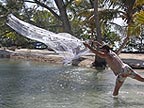  http://abc.net.au/iview/The award-winning Misfits have rebooted and re-suited for another chaotic, action packed series that includes a killer white rabbit and even the odd zombie. New guys Finn and Jess join old favourites Rudy, Curtis and Seth for a cheekier, more power-crazed Series 4. It's time to power up. But do the new Misfits have any new A-list powers?Well, kind of. Jess has X-ray vision and Finn has telekinesis - although he finds it a challenge to move even a cup of tea. And keeping our gang on the straight and narrow, or at least trying to, is new probation worker Greg with a set of warped moral guidelines and an incredibly short fuse.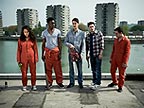 While adapting to life on community service, Finn tries to save his relationship with his girlfriend Sadie - a relationship that has taken a dark superpower twist. Jess falls for mysterious, sexy barman Alex who seems to be harbouring a deep and unusual secret. It's also time to say a final goodbye to an old gang member. With all hell quite literally breaking loose with the arrival of the Four Horsemen of the Apocalypse, Misfits is certainly back with a bang. Cast includes: Joseph Gilgun (Rudy), Nathan Stewart-Jarrett (Curtis), Matthew McNulty (Seth), Karla Crome (Jess), Nathan McMullen (Finn), Matt Stokoe (Alex), Shaun Dooley (Greg) and Natasha O'Keeffe (Abby). http://abc.net.au/iview/It is estimated that obesity and obesity related illnesses could cost the British National Health Service £45 billion (approx 70 AUD billion) a year by 2050 unless the trend is arrested. Obesity in the UK is an epidemic spiralling out of control. The UK is the fattest country in Europe and with over a third of the nation categorised as clinically obese, bulging Britain is now the third fattest nation on earth. 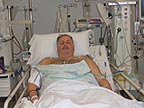 Bariatric surgery offers a radical cost-saving and life-changing solution to this problem. In an exclusive documentary series our cameras follow the lives of 12 obesity sufferers from fat to thin as they undergo radical bariatric surgery.In episode one, we meet Matthew aged 36 weighing in at a mighty 228kg. Matt's life began losing control when he was made redundant five years ago. Fitted with a gastric balloon to lose weight prior to surgery, Matt knows bariatric surgery is the only way to save himself from an inevitable obesity-related death. Featured also is Shanel aged 26 and weighing 165kg. Shanel is more than double the weight she should be for her height. Doctors have told Shanel if she continues to live as she is, she will almost certainly face a premature death. For most of her life Shanel has suffered from cruel, bullying remarks about her weight. But with her surgery now just weeks away she can't help but get excited about what her life will be like after the operation. http://abc.net.au/iview/Ten years ago Russell Brand was addicted to heroin, his career was unravelling and he was told he may only have six months to live. The story of how he battled to stay clean of drugs is at the heart of this eye opening and searingly honest, personal film in which Brand challenges how society deals with addicts and addiction.It comes in the wake of the tragic death of his friend Amy Winehouse, which was the spur to this exploration of the 'condition of addiction' which, he believes, is misunderstood and wrongly treated. Brand meets a whole range of people from whom he draws insights - scientists at the cutting edge of research into the psychology of addiction, those involved in innovative recovery treatments, and drug addicts themselves.  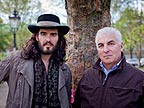 Is addiction a disease? Should it be criminalised? And is abstinence-based recovery, which worked for Brand, a possible way forward? In this documentary in his own inimitable style Brand challenges conventional theory and practice as well as government policy, confronting the reality of addiction head on. Along the way he draws on his own experience to try to help one of the addicts he meets to take the first steps towards recovery. Brand has the opportunity to change the hearts and minds of policy makers when he is invited to give evidence before the Home Affairs Select Committee investigating the efficiency of current drug addiction treatment in the UK. http://abc.net.au/iview/Laura (Scarlett Alice Johnson - EastEnders, Adulthood) arrives at a cafe to meet Jamie (Sean Michael Verey - Skins, Casualty, The Bill) for the first time since the party. She instinctively walks towards an attractive man sitting by himself, but quickly goes into shock when Jamie pipes up that she's got the wrong table. She is horrified to discover that Jamie is only 16 years old and refuses to speak to him. Rightly, Jamie feels Laura is not taking him seriously. He decides the only way to get her attention is to propose. 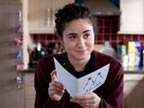 Meanwhile, Janet (Anna Chancellor) and Alan (Angus Deayton) are in counselling trying to repair their marriage but their guidance counsellor doesn't really seem up to the job. Beth (Yasmin Paige - Ballet Shoes) gets advice from Jamie's mum on the art of war and marriage. http://abc.net.au/iview/Hannah Gadsby doesn't smile much and she laughs even less. For a comedian, that's like being a transformer that doesn't fancy driving. She hates talking and is not much chop when it comes to listening. She is a rock, an island, and a lone ranger. She knows all this yet she was still utterly miffed when a friend told her she was woeful at chatting and was borderline rude. In the face of criticism she vowed to change and decided to train in the art of small talk. Hannah Gadsby: Mrs Chuckles is a tale of self discovery and of general failure.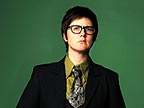  http://abc.net.au/iview/While having his nasal hair read, Arbiter Maven (Justin Chubb) sees Eric Dunt (Peter Serafinowicz - Shaun of the Dead) selling cupboards on the tessellator, and believes it is a message from the Great He himself (Jinsy Praise Him!). He tells the residents to head down to Doker's Quarry to hear Mr Dunt.He and a sceptical Sporall (Chris Bran) make the trek, and it doesn't take long for Maven to be swept up in the euphoria.  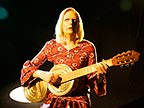 It's down to Sporall to get to the bottom of the mystery of whether this charismatic cupboard salesman really is the Great He (Jinsy Praise Him!), or just an impostor. http://abc.net.au/iview/Meet the beauties battling to be crowned the world's most stunning transsexual. In Pattaya, Thailand, 23 women are vying to be crowned Miss International Queen, the transgender equivalent of Miss World. Entering the pageant for the first time is 27-year-old trans-gender female, Sahhara. She lives in London, but was born a boy, in Nigeria, to strict Christian parents. Sahhara knew she could never be accepted in her home country. So she fled, arriving all alone in London at the age of 19. She has entered Thailand's Miss International Queen as Miss Nigeria to make a statement that as a transgender woman you can follow your dreams. In Nigeria, homosexuality is illegal and in some states, men who dress as women even face execution by stoning. Mokha Montrese is representing the USA. In her quest to turn from a man into a woman, Mokha has spent over £60,000 on surgery. This includes jaw shaving, chin, eye and nose jobs, lip filling, multiple breast implants, buttock augmentation, and four rib removals. 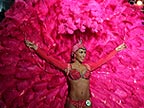 Thirty-year-old Yuni Carey is representing Cuba, but now lives in California. Yuni always knew she had been born into the wrong body. As a young woman she headed to Los Angeles, seeking the liberal freedom denied her in Cuba. If she wins the $US10,000 prize, she's having a sex change before she returns home. The pageant will be watched on live TV by millions across South East Asia. 23 transsexuals. 5 days. But there can be only one winner. http://abc.net.au/iview/Think Braveheart and you will undoubtedly picture Mel Gibson as William Wallace. The film, a cultural and political phenomenon, turned the Scottish Wars of Independence commander into a hero.In reality, it was largely Hollywood fantasy. So who was the real William Wallace? Was he a well-educated and patriotic freedom fighter as many claim, or merely a blood-thirsty monster?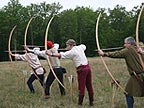 The True Story reveals the real story which inspired the 1995 blockbuster - Braveheart.  http://abc.net.au/iview/6:00amBlinky Bill(CC,Repeat,G)6:25amFinley The Fire Engine(CC,Repeat,G)6:35amBob the Builder: Ready, Steady, Build!(CC,Repeat,G)6:45amChuggington(CC,Repeat,G)7:00amRoary The Racing Car(CC,Repeat,G)7:15amPeppa Pig(CC,Repeat,G)7:20amPeppa Pig(CC,Repeat,G)7:25amOlivia(CC,Repeat,G)7:35amLittle Princess(CC,Repeat,G)7:50amTimmy Time(CC,Repeat,G)8:00amOctonauts(CC,Repeat,G)8:15amRaa Raa! The Noisy Lion(CC,Repeat,G)Final8:30amSesame Street(CC,Repeat,G)9:00amMike The Knight(CC,Repeat,G)9:20amRaa Raa! The Noisy Lion(CC,Repeat,G)9:30amPlay School(CC,Repeat,G)10:00amCharlie And Lola(CC,Repeat,G)10:10amPeppa Pig(CC,Repeat,G)10:15amPinky Dinky Doo(CC,Repeat,G)10:30amPoko(CC,Repeat,G)10:50amPororo The Little Penguin(CC,Repeat,G)11:00amFranklin And Friends(CC,Repeat,G)11:25amLittle Princess(CC,Repeat,G)11:40amTimmy Time(CC,Repeat,G)11:50amLittle Charley Bear(CC,Repeat,G)12:00pmSesame Street(CC,Repeat,G)12:30pmTinga Tinga Tales(CC,Repeat,G)12:40pmZigby(CC,Repeat,G)12:50pmThe Hive(CC,Repeat,G)1:00pmWaybuloo(CC,Repeat,G)1:20pmBlanche(CC,Repeat,G)1:30pmOctonauts(CC,Repeat,G)1:45pmRaa Raa! The Noisy Lion(CC,Repeat,G)Final1:55pmFifi And The Flowertots(CC,Repeat,G)2:10pmHumf(CC,Repeat,G)2:15pmFluffy Gardens(CC,Repeat,G)2:25pmFive Minutes More(CC,Repeat,G)2:35pmBob The Builder: Project Build It(CC,Repeat,G)2:50pmRob the Robot(CC,Repeat,G)3:05pmMouk(CC,Repeat,G)3:15pmdirtgirlworld(CC,Repeat,G)3:30pmMister Maker Comes To Town(CC,G)4:05pmOctonauts(CC,Repeat,G)4:15pmBananas In Pyjamas(CC,Repeat,G)4:30pmThe Country Mouse And The City Mouse Adventures(CC,Repeat,G)4:55pmPingu(CC,Repeat,G)5:00pmPeppa Pig(CC,Repeat,G)5:05pmPeppa Pig(CC,Repeat,G)5:10pmPeppa Pig(CC,Repeat,G)5:15pmPeppa Pig(CC,Repeat,G)5:20pmGaspard and Lisa(CC,Repeat,G)5:35pmDriver Dan's Story Train(CC,Repeat,G)5:50pmKioka(CC,Repeat,G)6:00pmHumf: Humf And All The Stars(CC,Repeat,G)When there is a power cut, Humf is reassured to see that the stars have not gone out.6:15pmThe Adventures Of Abney & Teal: The Porridge Tower(CC,G)Abney is making porridge bread, but he just can't get the recipe right, and he ends up with lots of spare loaves and nothing to do with them.6:30pmIn The Night Garden: Quiet Please Tombliboos, Upsy Daisy Wants To Sing(CC,Repeat,G)Upsy Daisy sets up her own special megaphone to sing. Unfortunately, there is so much noise coming from the Tombliboos' house that she can't make herself heard.7:00pmSpicks And Specks(CC,Repeat,PG)Adam, Myf and Alan are joined by Kim Salmon, Fuzzy, Dave O'Neil and Hamish Blake.7:30pmSeven Dwarves: Max And Karen Get Married(CC,Repeat)Seven Dwarves returns to our screens as the housemates get back together for Max and Karen's wedding and we find out what they've been doing since they lived together. 8:30pmRoger: Genocide Baby(CC,M,Coarse Language, Violence)Born in the Rwandan genocide of 1994, 16-year-old Roger Nsengiyumva returns to his homeland...is reconciliation and forgiveness possible?9:30pmThe Best Of Sunday Best: Number 10(Repeat)Ten of the best Sunday Best documentaries as voted by you. 11:00pmAlan Carr: Chatty Man(CC,Repeat)FinalLoved by both the public and his guests for his irrepressible, warm and witty approach, Alan Carr hosts this side-splitting chat show.11:45pmLatin Music USA(CC,Repeat,PG)FinalThe story of the rise of new American music forged from powerful Latin roots and revealing the often overlooked influence of Latin music on Jazz, Hip Hop, Rhythm and Blues and Rock and Roll.12:40amMisfits(CC,Repeat,M,Coarse Language, Sex Scenes, Violence)FinalThe final episode of the BAFTA award-winning series sees the gang fight the Virtue organisation, in the hope of reclaiming their brainwashed friends. CAST: Robert Sheehan1:30amtriple j presents Mark Ronson And The Business Intl(CC,Repeat,PG)Mark Ronson and the Business Intl show that a studio album need not be dull on stage with a striking show of lighting and performance at Sydney's Enmore Theatre.1:55amABC News Update(Repeat)The latest news headlines and today's top stories from across Australia and around the world.1:55amPrograms Resume At 6am6:00amBlinky Bill(CC,Repeat,G)6:25amFinley The Fire Engine(CC,Repeat,G)6:35amBob the Builder: Ready, Steady, Build!(CC,Repeat,G)6:45amChuggington(CC,Repeat,G)7:00amRoary The Racing Car(CC,Repeat,G)7:15amPeppa Pig(CC,Repeat,G)7:20amPeppa Pig(CC,Repeat,G)7:25amOlivia(CC,Repeat,G)7:35amLittle Princess(CC,Repeat,G)7:50amTimmy Time(CC,Repeat,G)8:00amOctonauts(CC,Repeat,G)8:15amAngelina Ballerina: The Next Steps(CC,Repeat,G)8:30amSesame Street(CC,Repeat,G)9:00amMike The Knight(CC,Repeat,G)9:20amRaa Raa! The Noisy Lion(CC,Repeat,G)9:30amPlay School(CC,Repeat,G)10:00amThe WotWots(CC,Repeat,G)10:10amWiggle And Learn(CC,Repeat,G)10:20amThe Adventures of Bottle Top Bill And His Best Friend Corky(CC,Repeat,G)10:35amYo Gabba Gabba!(CC,Repeat,G)11:00amFranklin And Friends(CC,Repeat,G)11:25amLittle Princess(CC,Repeat,G)11:40amTimmy Time(CC,Repeat,G)11:50amLittle Charley Bear(CC,Repeat,G)12:00pmSesame Street(CC,Repeat,G)12:30pmTinga Tinga Tales(CC,Repeat,G)12:40pmZigby(CC,Repeat,G)12:50pmThe Hive(CC,Repeat,G)1:00pmWaybuloo(CC,Repeat,G)1:20pmBlanche(CC,Repeat,G)1:30pmOctonauts(CC,Repeat,G)1:45pmAngelina Ballerina: The Next Steps(CC,Repeat,G)1:55pmFifi And The Flowertots(CC,Repeat,G)2:10pmHumf(CC,Repeat,G)2:15pmFluffy Gardens(CC,Repeat,G)2:25pmFive Minutes More(CC,Repeat,G)2:35pmBob The Builder: Project Build It(CC,Repeat,G)2:50pmRob the Robot(CC,Repeat,G)3:05pmMouk(CC,Repeat,G)3:15pmdirtgirlworld(CC,Repeat,G)3:30pmMister Maker Comes To Town(CC,G)3:55pmShaun The Sheep(CC,Repeat,G)4:05pmOctonauts(CC,Repeat,G)Final4:15pmBananas In Pyjamas(CC,Repeat,G)4:30pmPlay School(CC,Repeat,G)5:00pmPeppa Pig(CC,Repeat,G)5:05pmPeppa Pig(CC,Repeat,G)5:10pmPeppa Pig(CC,Repeat,G)5:15pmPeppa Pig(CC,Repeat,G)5:20pmGaspard and Lisa(CC,Repeat,G)5:35pmDriver Dan's Story Train(CC,Repeat,G)5:50pmKioka(CC,Repeat,G)6:00pmHumf: Uncle Hairy's Band(CC,Repeat,G)Uncle Hairy gives Humf a gift of a little toy trumpet and together they form a marching band. When Loon and Wallace hear the noise they want to join in too.6:15pmThe Adventures Of Abney & Teal: Abney's Aquarium(CC,G)Abney adds some shiny fish to his collection, but soon finds that they take up more room than expected. Now where can he get some sleep?6:30pmIn The Night Garden: Tombliboos Clean Their Teeth(CC,Repeat,G)The Tombliboos run all over the inside of their bush looking for their toothbrushes.7:00pmSpicks And Specks(CC,Repeat,G)Adam, Myf and Alan are joined by Matt Taylor, Jane Rutter, Rusty Berther and Denise Scott.7:30pmMega Builders(CC)This series looks at the amazing engineering projects around the world as engineers and architects continue to push the boundaries of creativity and human ingenuity to meet the increasing demands of life in the 21st century.8:30pmLouis Theroux: Extreme Love - Autism(CC)Louis Theroux travels to the groundbreaking DLC Warren School in New Jersey, USA, to find out how specialised intervention can help for children with autism.9:30pmHell On Wheels(CC)A former Confederate soldier journeys to the transcontinental railroad to seek vengeance. CAST: Anson Mount10:15pmRed Dwarf: Confidence And Paranoia(CC,Repeat,G)Lister contracts a mutated form of pneumonia and has hallucinations which become solid. These take the form of the extroverted and introverted parts of his nature - which materialise in person. CAST: Craig Charles10:50pmRoger: Genocide Baby(CC,Repeat,M,Coarse Language, Violence)Born in the Rwandan genocide of 1994, 16-year-old Roger Nsengiyumva returns to his homeland...is reconciliation and forgiveness possible?11:40pmThe True Story: Saving Private Ryan(CC,Repeat,M,Violence)Take a look behind the gloss and glamour of cinema blockbusters and discover the truth behind some of the world's most famous films.12:30amMega Builders(CC,Repeat)This series looks at the amazing engineering projects around the world as engineers and architects continue to push the boundaries of creativity and human ingenuity to meet the increasing demands of life in the 21st century.1:15amWhisker Wars(CC,Repeat,PG)Members of Beard Team USA have the World Beard Championship title in their sights, but their resentment towards title holder Jack Passion, from California, builds as he hogs the limelight.1:40amHow Do They Do It?(CC,Repeat,G)Presented by comedian Robert Llewellyn, this pop-science program travels around the globe to tell amazing behind-the-scenes stories packed with extraordinary facts about some of the everyday objects we take for granted.2:00amABC News Update(Repeat)Live across Australia, the latest from ABC News, following today's top stories and live coverage of events as they unfold. Plus comprehensive analysis and original reporting from ABC reporters around Australia and the world.2:05amPrograms Resume At 6am6:00amBlinky Bill(CC,Repeat,G)6:25amFinley The Fire Engine(CC,Repeat,G)6:35amBob the Builder: Ready, Steady, Build!(CC,Repeat,G)6:45amChuggington(CC,Repeat,G)7:00amRoary The Racing Car(CC,Repeat,G)7:15amPeppa Pig(CC,Repeat,G)7:20amPeppa Pig(CC,Repeat,G)7:25amOlivia(CC,Repeat,G)7:35amLittle Princess(CC,Repeat,G)7:50amTimmy Time(CC,Repeat,G)8:00amOctonauts(CC,Repeat,G)8:15amAngelina Ballerina: The Next Steps(CC,Repeat,G)8:30amSesame Street(CC,Repeat,G)9:00amMike The Knight(CC,Repeat,G)9:20amRaa Raa! The Noisy Lion(CC,Repeat,G)9:30amPlay School(CC,Repeat,G)10:00amThe WotWots(CC,Repeat,G)10:10amWiggle And Learn(CC,Repeat,G)10:20amThe Adventures of Bottle Top Bill And His Best Friend Corky(CC,Repeat,G)10:35amYo Gabba Gabba!(CC,Repeat,G)11:00amFranklin And Friends(CC,Repeat,G)11:25amLittle Princess(CC,Repeat,G)11:40amTimmy Time(CC,Repeat,G)11:50amLittle Charley Bear(CC,Repeat,G)12:00pmSesame Street(CC,Repeat,G)12:30pmTinga Tinga Tales(CC,Repeat,G)12:40pmZigby(CC,Repeat,G)12:50pmThe Hive(CC,Repeat,G)1:00pmWaybuloo(CC,Repeat,G)1:20pmBlanche(CC,Repeat,G)1:30pmOctonauts(CC,Repeat,G)1:45pmAngelina Ballerina: The Next Steps(CC,Repeat,G)1:55pmFifi And The Flowertots(CC,Repeat,G)2:10pmHumf(CC,Repeat,G)2:15pmFluffy Gardens(CC,Repeat,G)2:25pmFive Minutes More(CC,Repeat,G)2:35pmBob The Builder: Project Build It(CC,Repeat,G)2:50pmRob the Robot(CC,Repeat,G)3:05pmMouk(CC,Repeat,G)3:15pmdirtgirlworld(CC,Repeat,G)3:30pmMister Maker Comes To Town(CC,G)3:55pmShaun The Sheep(CC,Repeat,G)4:05pmCharlie And Lola(CC,Repeat,G)4:15pmBananas In Pyjamas(CC,Repeat,G)4:30pmPlay School(CC,Repeat,G)5:00pmPeppa Pig(CC,Repeat,G)5:05pmPeppa Pig(CC,Repeat,G)5:10pmPeppa Pig(CC,Repeat,G)5:15pmPeppa Pig(CC,Repeat,G)5:20pmGaspard and Lisa(CC,Repeat,G)5:35pmDriver Dan's Story Train(CC,Repeat,G)5:50pmKioka(CC,Repeat,G)6:00pmHumf: Humf Goes Fast(CC,Repeat,G)Humf learns to do a somersault like Loon but Wallace can't do a somersault at all, so he decides to show off how fast he can run.6:15pmThe Adventures Of Abney & Teal(CC,G)Follow the adventures of Abney and Teal, two friends who live on an island and whose lives are full of discovery and exploration. They are joined by their unique set of friends: Neep, Bop, Toby Dog and the playful Poc-Pocs.6:30pmIn The Night Garden: Iggle Piggle's Blanket Walks About By Itself(CC,Repeat,G)Igglepiggle is enjoying dancing in the garden. He leaves his blanket in a safe place but when he returns, it is gone.7:00pmSpicks And Specks(CC,Repeat,PG)Adam, Myf and Alan are joined by John O'Connell, Ali McGregor, Sammy J and Hamish Blake.7:30pmMega Builders(CC)This series looks at the amazing engineering projects around the world as engineers and architects continue to push the boundaries of creativity and human ingenuity to meet the increasing demands of life in the 21st century.8:15pmCommercial Kings: Taxidermy(CC,Repeat,PG)Rhett and Link skin a goat's head and fight turkeys as they prepare to make a local commercial for Ojai Valley Taxidermy.8:40pmAlone In The Wild: Jason Gardiner(CC)Dancer, choreographer and Dancing on Ice judge, Australian Jason Gardiner, steps way out of his metropolitan comfort zone for six days and nights on a desert island.9:30pmMisfits(CC)This award-winning program has rebooted for another chaotic, action packed series that includes a killer white rabbit and even the odd zombie. New guys Finn and Jess join old favourites Rudy, Curtis and Seth. CAST Karla Crome10:25pmRed Dwarf: Me Squared(CC,Repeat,G)Rimmer has discovered how to duplicate himself. He decides to leave the quarters he shares with Lister and move in with himself. CAST: Craig Charles10:55pmLadyboys: Celebrities(CC,Repeat,PG)Around one percent of the Thai population are ladyboys, men who use hormones and surgery to become female. This series looks at ladyboys demanding equal rights as they blaze a trail beyond Thailand's infamous go-go bars. 11:45pmThe Real Filth Fighters(CC,M,Coarse Language)The war on filth is relentless. This series looks at the unsung heroes of grime and how they and their families lead their lives while, to most of us, they have one of the most disgusting jobs on earth.12:10amTraffic Blues(CC,Repeat,G)Follow guards from three police units in Ireland as they go about their daily business of enforcing the laws of the road throughout the country.12:35amBlade Of The Immortal: Mask Of Change(CC,Repeat,M,Violence)Manji was a samurai bound to service an evil master. When he chose humanity over duty and murdered his lord, he was forced to kill 100 honest men. When he had no future but death, he was granted eternal life by an old mystic.1:00amMega Builders(CC,Repeat)This series looks at the amazing engineering projects around the world as engineers and architects continue to push the boundaries of creativity and human ingenuity to meet the increasing demands of life in the 21st century.1:45amABC News Update(Repeat)Live across Australia, the latest from ABC News, following today's top stories and live coverage of events as they unfold. Plus comprehensive analysis and original reporting from ABC reporters around Australia and the world.1:50amPrograms Resume At 6am6:00amBlinky Bill(CC,Repeat,G)6:25amFinley The Fire Engine(CC,Repeat,G)6:35amBob the Builder: Ready, Steady, Build!(CC,Repeat,G)6:45amChuggington(CC,Repeat,G)7:00amRoary The Racing Car(CC,Repeat,G)7:15amPeppa Pig(CC,Repeat,G)7:20amPeppa Pig(CC,Repeat,G)7:25amOlivia(CC,Repeat,G)7:35amLittle Princess(CC,Repeat,G)7:50amTimmy Time(CC,Repeat,G)8:00amOctonauts(CC,Repeat,G)8:15amAngelina Ballerina: The Next Steps(CC,Repeat,G)8:30amSesame Street(CC,Repeat,G)9:00amMike The Knight(CC,Repeat,G)9:20amRaa Raa! The Noisy Lion(CC,Repeat,G)9:30amPlay School(CC,Repeat,G)10:00amThe WotWots(CC,Repeat,G)10:10amWiggle And Learn(CC,Repeat,G)10:20amThe Adventures of Bottle Top Bill And His Best Friend Corky(CC,Repeat,G)10:35amYo Gabba Gabba!(CC,Repeat,G)11:00amFranklin And Friends(CC,Repeat,G)11:25amLittle Princess(CC,Repeat,G)Final11:40amTimmy Time(CC,Repeat,G)11:50amLittle Charley Bear(CC,Repeat,G)12:00pmSesame Street(CC,Repeat,G)12:30pmTinga Tinga Tales(CC,Repeat,G)12:40pmZigby(CC,Repeat,G)12:50pmThe Hive(CC,Repeat,G)1:00pmWaybuloo(CC,Repeat,G)1:20pmBlanche(CC,Repeat,G)1:30pmOctonauts(CC,Repeat,G)1:45pmAngelina Ballerina: The Next Steps(CC,Repeat,G)1:55pmFifi And The Flowertots(CC,Repeat,G)2:10pmHumf(CC,Repeat,G)2:15pmFluffy Gardens(CC,Repeat,G)2:25pmFive Minutes More(CC,Repeat,G)2:35pmBob The Builder: Project Build It(CC,Repeat,G)2:50pmRob the Robot(CC,Repeat,G)3:05pmMouk(CC,Repeat,G)3:15pmdirtgirlworld(CC,Repeat,G)3:30pmMister Maker Comes To Town(CC,G)3:55pmShaun The Sheep(CC,Repeat,G)4:05pmCharlie And Lola(CC,Repeat,G)4:15pmBananas In Pyjamas(CC,Repeat,G)4:30pmPlay School(CC,Repeat,G)5:00pmPeppa Pig(CC,Repeat,G)5:05pmPeppa Pig(CC,Repeat,G)5:10pmPeppa Pig(CC,Repeat,G)5:15pmPeppa Pig(CC,Repeat,G)5:20pmGaspard and Lisa(CC,Repeat,G)5:35pmDriver Dan's Story Train(CC,Repeat,G)5:50pmKioka(CC,Repeat,G)6:00pmHumf: Humf's New Word(CC,Repeat,G)Humf is curious about the words on the screen of the computer and in magazines, but when he asks his mum and dad what they say, they don't seem very interesting.6:15pmThe Adventures Of Abney & Teal(CC,G)Follow the adventures of Abney and Teal, two friends who live on an island and whose lives are full of discovery and exploration. They are joined by their unique set of friends: Neep, Bop, Toby Dog and the playful Poc-Pocs.6:30pmIn The Night Garden: Pontipine Children In The Tombliboos Trousers(CC,Repeat,G)The Pontipine children play a game of jumping in the Tombliboos' trousers.7:00pmSpicks And Specks(CC,Repeat,PG)Adam Hills presents his favourite bits of Spicks and Specks for 2009. Hillsy's collection includes Hamish Blake on a rare winning streak; Rich Hall sings Otis Lee Crenshaw; and Guy Pratt bombing the bass.7:30pmMega Builders(CC)This series looks at the amazing engineering projects around the world as engineers and architects continue to push the boundaries of creativity and human ingenuity to meet the increasing demands of life in the 21st century.8:15pmWhisker Wars(CC,Repeat,G)The American bearding season is in full swing and competition hots up between reigning national champ Aarne Bielefeldt and Jack Passion, who has returned to the circuit.8:40pmMy Big Fat Operation(CC,PG)It is estimated that obesity and obesity-related illnesses could cost the British National Health Service £45 billion (approx 70 AUD billion) a year by 2050 unless the trend is arrested.9:30pmRussell Brand: From Addiction To Recovery(CC)The story of how Russell Brand successfully battled heroin addiction is at the heart of this eye opening and searingly honest, personal film in which Brand challenges how society deals with addicts and addiction.10:30pmRed Dwarf: Kryten(CC,Repeat,PG)The crew acquires an all-too-efficient android butler named Kryten. CAST: Craig Charles, Chris Barrie11:00pmHow Sex Works: The First Time(CC,Repeat,M,Coarse Language, Nudity, Sexual References)The first of three episodes looking at sex, why we do it and what happens to us when we do. All tackle head-on sexual issues and young people's questions about sex.12:00amAlone In The Wild: Jason Gardiner(CC,Repeat)Dancer, choreographer and Dancing on Ice judge, Australian Jason Gardiner, steps way out of his metropolitan comfort zone for six days and nights on a desert island.12:50amMega Builders(CC,Repeat)This series looks at the amazing engineering projects around the world as engineers and architects continue to push the boundaries of creativity and human ingenuity to meet the increasing demands of life in the 21st century.1:35amThe Urban Chef(CC,Repeat,G)Chef Oliver Rowe set himself a challenge - to run a restaurant having sourced all his ingredients within access of the London Underground. Follow Ollie on his mad dash around London as he searches for local produce to serve.2:05amABC News Update(Repeat)Live across Australia, the latest from ABC News, following today's top stories and live coverage of events as they unfold. Plus comprehensive analysis and original reporting from ABC reporters around Australia and the world.2:10amPrograms Resume At 6am6:00amBlinky Bill(CC,Repeat,G)6:25amFinley The Fire Engine(CC,Repeat,G)6:35amBob the Builder: Ready, Steady, Build!(CC,Repeat,G)6:45amChuggington(CC,Repeat,G)Final7:00amRoary The Racing Car(CC,Repeat,G)Final7:15amPeppa Pig(CC,Repeat,G)7:20amPeppa Pig(CC,Repeat,G)7:25amOlivia(CC,Repeat,G)7:35amLittle Princess(CC,Repeat,G)7:50amTimmy Time(CC,Repeat,G)8:00amOctonauts(CC,Repeat,G)8:15amAngelina Ballerina: The Next Steps(CC,Repeat,G)8:30amSesame Street(CC,Repeat,G)9:00amMike The Knight(CC,Repeat,G)9:20amRaa Raa! The Noisy Lion(CC,Repeat,G)9:30amPlay School(CC,Repeat,G)10:00amThe WotWots(CC,Repeat,G)10:10amWiggle And Learn(CC,Repeat,G)10:20amThe Adventures of Bottle Top Bill And His Best Friend Corky(CC,Repeat,G)10:35amYo Gabba Gabba!(CC,Repeat,G)11:00amFranklin And Friends(CC,Repeat,G)11:30amHana's Helpline(CC,Repeat,G)11:40amTimmy Time(CC,Repeat,G)11:50amLittle Charley Bear(CC,Repeat,G)12:00pmSesame Street(CC,Repeat,G)12:30pmTinga Tinga Tales(CC,Repeat,G)12:40pmZigby(CC,Repeat,G)12:50pmThe Hive(CC,Repeat,G)1:00pmWaybuloo(CC,Repeat,G)1:20pmBlanche(CC,Repeat,G)1:30pmOctonauts(CC,Repeat,G)1:45pmAngelina Ballerina: The Next Steps(CC,Repeat,G)1:55pmFifi And The Flowertots(CC,Repeat,G)2:10pmHumf(CC,Repeat,G)2:15pmFluffy Gardens(CC,Repeat,G)2:25pmFive Minutes More(CC,Repeat,G)2:35pmBob The Builder: Project Build It(CC,Repeat,G)2:50pmRob the Robot(CC,Repeat,G)3:05pmMouk(CC,Repeat,G)3:15pmdirtgirlworld(CC,Repeat,G)Final3:30pmMister Maker Comes To Town(CC,G)3:55pmShaun The Sheep(CC,Repeat,G)4:05pmCharlie And Lola(CC,Repeat,G)4:15pmBananas In Pyjamas(CC,Repeat,G)4:30pmPlay School(CC,Repeat,G)5:00pmPeppa Pig(CC,Repeat,G)5:05pmPeppa Pig(CC,Repeat,G)5:10pmPeppa Pig(CC,Repeat,G)5:15pmPeppa Pig(CC,Repeat,G)5:20pmGaspard and Lisa(CC,Repeat,G)5:35pmDriver Dan's Story Train(CC,Repeat,G)5:50pmKioka(CC,Repeat,G)6:00pmHumf: Humf Gets Lost(CC,Repeat,G)When Loon's mum takes Humf and Loon to the supermarket, Humf gets distracted by all the new things there are to see.6:15pmThe Adventures Of Abney & Teal(CC,G)Follow the adventures of Abney and Teal, two friends who live on an island and whose lives are full of discovery and exploration. They are joined by their unique set of friends: Neep, Bop, Toby Dog and the playful Poc-Pocs.6:30pmIn The Night Garden: Upsy Daisy's Big Loud Sing Song(CC,Repeat,G)Upsy Daisy chooses to sing through her megaphone. The Pontipines cover their ears. What loud singing!7:00pmSpicks And Specks(CC,Repeat,PG)Adam, Myf and Alan are joined by Dylan Lewis, Lisa Miller, Greedy Smith and Judith Lucy.7:30pmMega Builders(CC)This series looks at the amazing engineering projects around the world as engineers and architects continue to push the boundaries of creativity and human ingenuity to meet the increasing demands of life in the 21st century.8:30pmPramface(CC,M,Adult Themes, Coarse Language)Laura is in shock, having discovered that Jamie is only 16 years old, and refuses to speak to him. Jamie feels that Laura is not taking him seriously, so devises a daring plan to get her attention. CAST: Sean Michael Verey9:00pmWarehouse Comedy Festival: Hannah Gadsby: Mrs Chuckles(CC,MA,Coarse Language, Sexual References)Hannah Gadsby has already earned herself a reputation as one of Australia's funniest, with awards, rave reviews and full houses around the world. She's deadpan with cutting wit - you won't want to miss this. 9:30pmPortlandia: A Song For Portland(CC,Repeat,M,Adult Themes, Sexual References)A Song For Portland: Fred and Carrie meet the Mayor of Portland who gives them a special assignment. CAST Kyle MacLachlan9:55pmThis Is Jinsy: Cupboards(CC)Maven is convinced cupboard salesman Eric Dunt is their deity, the Great He. Sporall is unconvinced. GUEST STAR: Peter Serafinowicz10:20pmRed Dwarf: Better Than Life(CC,Repeat,G)Rimmer and Lister discover a computer game which plugs into the brain, allowing them to experience their fantasies. But not everyone can control their imaginations. CAST: Craig Charles, Chris Barrie10:50pmThe Young Ones: Cash(CC,Repeat,PG)The Young Ones are so skint, Neil is told to get a job (Vyvyan can't because he's pregnant). Neil decides to join the police force and Vyvyan goes into labour when Neil arrests him. CAST: Rik Mayall, Nigel Planer11:25pmMisfits(CC,Repeat)This award-winning program has rebooted for another chaotic, action packed series that includes a killer white rabbit and even the odd zombie. New guys Finn and Jess join old favourites Rudy, Curtis and Seth. CAST Karla Crome12:20amGavin And Stacey(CC,Repeat,PG)Stacey is trying for a new job whilst ensuring Gavin sticks to his recent promise. Meanwhile Dave is not impressed when Nessa tells him she is taking Neil the baby to Essex to see his dad. CAST: Mathew Horne, Joanna Page12:50amParty Down: Celebrate Ricky Sargulesh(CC,Repeat,M,Coarse Language, Sex References)At a party for Ricky Sargulesh, the Party Down team's actors are recognised and treated as stars. However, a shock discovery creates suspicion that Ricky's screenplay might actually be a confession. CAST: Jane Lynch1:20amMega Builders(CC,Repeat)This series looks at the amazing engineering projects around the world as engineers and architects continue to push the boundaries of creativity and human ingenuity to meet the increasing demands of life in the 21st century.2:05amABC News Update(Repeat)Live across Australia, the latest from ABC News, following today's top stories and live coverage of events as they unfold. Plus comprehensive analysis and original reporting from ABC reporters around Australia and the world.2:05amPrograms Resume At 6am6:00amBlinky Bill(CC,Repeat,G)6:25amFinley The Fire Engine(CC,Repeat,G)6:35amBob the Builder: Ready, Steady, Build!(CC,Repeat,G)6:45amChuggington Badge Quest(Repeat,G)6:50amDriver Dan's Story Train(CC,Repeat,G)7:00amMouk(CC,Repeat,G)7:15amPeppa Pig(CC,Repeat,G)7:20amPeppa Pig(CC,Repeat,G)7:25amOlivia(CC,Repeat,G)7:35amLittle Princess(CC,Repeat,G)7:50amTimmy Time(CC,Repeat,G)8:00amOctonauts(CC,Repeat,G)8:15amAngelina Ballerina: The Next Steps(CC,Repeat,G)8:30amSesame Street(CC,Repeat,G)9:00amMike The Knight(CC,Repeat,G)9:20amRaa Raa! The Noisy Lion(CC,Repeat,G)9:30amPlay School(CC,Repeat,G)10:00amThe WotWots(CC,Repeat,G)10:10amWiggle And Learn(CC,Repeat,G)10:20amThe Adventures of Bottle Top Bill And His Best Friend Corky(CC,Repeat,G)10:35amYo Gabba Gabba!(CC,Repeat,G)11:00amFranklin And Friends(CC,Repeat,G)11:30amHana's Helpline(CC,Repeat,G)11:40amTimmy Time(CC,Repeat,G)11:50amLittle Charley Bear(CC,Repeat,G)12:00pmSesame Street(CC,Repeat,G)12:30pmTinga Tinga Tales(CC,Repeat,G)12:40pmZigby(CC,Repeat,G)12:50pmThe Hive(CC,Repeat,G)1:00pmWaybuloo(CC,Repeat,G)1:20pmBlanche(CC,Repeat,G)1:30pmOctonauts(CC,Repeat,G)1:45pmAngelina Ballerina: The Next Steps(CC,Repeat,G)1:55pmFifi And The Flowertots(CC,Repeat,G)2:10pmHumf(CC,Repeat,G)2:15pmFluffy Gardens(CC,Repeat,G)2:25pmFive Minutes More(CC,Repeat,G)2:35pmBob The Builder: Project Build It(CC,Repeat,G)2:50pmRob the Robot(CC,Repeat,G)3:05pmMouk(CC,Repeat,G)3:15pmHilltop Hospital(CC,Repeat,G)3:30pmMister Maker Comes To Town(CC,G)3:55pmShaun The Sheep(CC,Repeat,G)4:05pmCharlie And Lola(CC,Repeat,G)4:15pmBananas In Pyjamas(CC,Repeat,G)4:30pmPlay School(CC,Repeat,G)5:00pmPeppa Pig(CC,Repeat,G)5:05pmPeppa Pig(CC,Repeat,G)5:10pmPeppa Pig(CC,Repeat,G)5:15pmPeppa Pig(CC,Repeat,G)5:20pmGaspard and Lisa(CC,Repeat,G)5:35pmDriver Dan's Story Train(CC,Repeat,G)5:50pmKioka(CC,Repeat,G)6:00pmHumf: Humf Bakes Biscuits(CC,Repeat,G)One day Humf bakes some cheesey biscuits with his mum and then Loon comes over. Loon likes cheesey biscuits and is determined to look at them while they are cooling off.6:15pmThe Adventures Of Abney & Teal(CC,G)Follow the adventures of Abney and Teal, two friends who live on an island and whose lives are full of discovery and exploration. They are joined by their unique set of friends: Neep, Bop, Toby Dog and the playful Poc-Pocs.6:30pmIn The Night Garden: Playing Hiding With Makka Pakka(CC,Repeat,G)The Tombliboos have discovered a new game - hiding in the garden.7:00pmSpicks And Specks(CC,Repeat,PG)Team captains Alan Brough and Myf Warhurst present this special. It features all the Spicks And Specks moments that were too long, too rude or too bizarre to make it to air during the year.7:30pmMega Builders: Crossing The Colorado(CC,Repeat,PG)A team of the toughest construction workers in the world has taken on the building of the biggest concrete arch bridge in North America.8:30pmHow Sex Works: Playing The Field(CC,Repeat,M,Nudity, Sexual References)A look at the complex ways to explore the sexual landscape and the chemicals responsible for humans craving and enjoying sex. 9:30pmLadyboys: Beauty Queens(CC,M,Sexual References)Meet the beauties battling to be crowned the world's most stunning transsexual. In Pattaya, Thailand, 23 women are vying to be crowned Miss International Queen, the transgender equivalent of Miss World.10:15pmRed Dwarf: Thanks For The Memory(CC,Repeat,PG)The crew awakens one morning to find that someone has erased their memory of the last four days, broken Lister's leg, and completed his jigsaw puzzle. CAST: Craig Charles, Chris Barrie10:45pmThis Is Jinsy: Cupboards(CC,Repeat)Maven is convinced cupboard salesman Eric Dunt is their deity, the Great He. Sporall is unconvinced. GUEST STAR: Peter Serafinowicz11:10pmPramface(CC,Repeat,M,Adult Themes, Coarse Language)Laura is in shock, having discovered that Jamie is only 16 years old, and refuses to speak to him. Jamie feels that Laura is not taking him seriously, so devises a daring plan to get her attention. CAST: Sean Michael Verey11:40pmCommercial Kings: Taxidermy(CC,Repeat,PG)Rhett and Link skin a goat's head and fight turkeys as they prepare to make a local commercial for Ojai Valley Taxidermy.12:05amFriday Night Lights: Ch-Ch-Ch-Ch-Changes(CC,Repeat,PG)Julie decides to make it very clear to her parents that she does not intend to move away from Dillon and Matt, meanwhile Jason gets some devastating news from the quad rugby recruiters in Austin. CAST: Kyle Chandler12:50amBBC Electric Proms 2009: Robbie Williams(CC,Repeat,M,Coarse Language)Having been out of the media spotlight for the past three years Robbie marks his return with this exclusive performance for the 2009 Electric Proms.1:50amThree Hungry Boys(CC,Repeat,G)Travelling across the west coast of Scotland, Trevor, Thom and Tim discover a mushroom farm and attempt to grow their own before abandoning their trusty campervan for a night on a nearby island.2:15amABC News Update(Repeat)Live across Australia, the latest from ABC News, following today's top stories and live coverage of events as they unfold. Plus comprehensive analysis and original reporting from ABC reporters around Australia and the world.2:15amPrograms Resume At 6am6:00amBlinky Bill(CC,Repeat,G)6:25amFinley The Fire Engine(CC,Repeat,G)6:35amBob the Builder: Ready, Steady, Build!(CC,Repeat,G)Final6:45amChuggington Badge Quest(Repeat,G)6:50amDriver Dan's Story Train(CC,Repeat,G)7:00amMouk(CC,Repeat,G)7:15amPeppa Pig(CC,Repeat,G)7:20amPeppa Pig(CC,Repeat,G)7:25amOlivia(CC,Repeat,G)7:35amLittle Princess(CC,Repeat,G)7:50amTimmy Time(CC,Repeat,G)8:00amOctonauts(CC,Repeat,G)8:15amAngelina Ballerina: The Next Steps(CC,Repeat,G)8:30amSesame Street(CC,Repeat,G)9:00amMike The Knight(CC,Repeat,G)9:20amRaa Raa! The Noisy Lion(CC,Repeat,G)9:30amPlay School(CC,Repeat,G)10:00amCharlie And Lola(CC,Repeat,G)10:10amPeppa Pig(CC,Repeat,G)10:15amPinky Dinky Doo(CC,Repeat,G)10:30amPoko(CC,Repeat,G)10:50amPororo The Little Penguin(CC,Repeat,G)11:00amFranklin And Friends(CC,Repeat,G)11:30amHana's Helpline(CC,Repeat,G)11:40amTimmy Time(CC,Repeat,G)11:50amLittle Charley Bear(CC,Repeat,G)12:00pmSesame Street(CC,Repeat,G)12:30pmTinga Tinga Tales(CC,Repeat,G)12:40pmZigby(CC,Repeat,G)12:50pmThe Hive(CC,Repeat,G)1:00pmWaybuloo(CC,Repeat,G)1:20pmBlanche(CC,Repeat,G)1:30pmOctonauts(CC,Repeat,G)1:45pmAngelina Ballerina: The Next Steps(CC,Repeat,G)1:55pmFifi And The Flowertots(CC,Repeat,G)2:10pmHumf(CC,Repeat,G)2:15pmFluffy Gardens(CC,Repeat,G)2:25pmFive Minutes More(CC,Repeat,G)2:35pmBob The Builder: Project Build It(CC,Repeat,G)2:50pmRob the Robot(CC,Repeat,G)3:05pmMouk(CC,Repeat,G)3:15pmHilltop Hospital(CC,Repeat,G)3:30pmMister Maker Comes To Town(CC,G)3:55pmShaun The Sheep(CC,Repeat,G)4:05pmCharlie And Lola(CC,Repeat,G)4:15pmBananas In Pyjamas(CC,Repeat,G)4:30pmThe Country Mouse And The City Mouse Adventures(CC,Repeat,G)4:55pmPingu(CC,Repeat,G)5:00pmPeppa Pig(CC,Repeat,G)5:05pmPeppa Pig(CC,Repeat,G)5:10pmPeppa Pig(CC,Repeat,G)5:15pmPeppa Pig(CC,Repeat,G)5:20pmGaspard and Lisa(CC,Repeat,G)5:35pmDriver Dan's Story Train(CC,Repeat,G)5:50pmKioka(CC,Repeat,G)6:00pmHumf: Humf In The Fog(CC,Repeat,G)One day Humf wakes up and everything outside is gone. Uncle Hairy takes him out to find the park in the fog.6:15pmThe Adventures Of Abney & Teal(CC,G)Follow the adventures of Abney and Teal, two friends who live on an island and whose lives are full of discovery and exploration. They are joined by their unique set of friends: Neep, Bop, Toby Dog and the playful Poc-Pocs.6:30pmIn The Night Garden: The Ball(CC,Repeat,G)The ball bounces around the garden visiting one character after another.7:00pmSpicks And Specks(CC,Repeat,PG)The world of music exposed like never before. Comedian Adam Hills leads two teams through different rounds of music-related riddles and games.7:30pmThe True Story: Braveheart(CC)Discover the real story which inspired Mel Gibson's 1995 movie - Braveheart. New historical evidence and unique experiments with ancient weapons show a darker side to the real William Wallace's triumph and tragedy.8:30pmRussell Brand: From Addiction To Recovery(CC,Repeat)The story of how Russell Brand successfully battled heroin addiction is at the heart of this eye opening and searingly honest, personal film in which Brand challenges how society deals with addicts and addiction.9:30pmThe Big Steal(CC,Repeat,M,Sex Scenes)Danny only wants two things in life, one is a Jaguar and the other is Joanna Johnson, but after telling Joanna he owns a Jaguar he decides to trade his Nissan in at the car yard. DIR: Nadia Tass, CAST: Ben Mendelsohn (1990)11:10pmRed Dwarf: Confidence And Paranoia(CC,Repeat,G)Lister contracts a mutated form of pneumonia and has hallucinations which become solid. These take the form of the extroverted and introverted parts of his nature - which materialise in person. CAST: Craig Charles11:40pmRed Dwarf: Me Squared(CC,Repeat,G)Rimmer has discovered how to duplicate himself. He decides to leave the quarters he shares with Lister and move in with himself. CAST: Craig Charles12:10amRed Dwarf: Kryten(CC,Repeat,PG)The crew acquires an all-too-efficient android butler named Kryten. CAST: Craig Charles, Chris Barrie12:40amRed Dwarf: Better Than Life(CC,Repeat,G)Rimmer and Lister discover a computer game which plugs into the brain, allowing them to experience their fantasies. But not everyone can control their imaginations. CAST: Craig Charles, Chris Barrie1:10amRed Dwarf: Thanks For The Memory(CC,Repeat,PG)The crew awakens one morning to find that someone has erased their memory of the last four days, broken Lister's leg, and completed his jigsaw puzzle. CAST: Craig Charles, Chris Barrie1:40amGavin And Stacey(CC,Repeat,M,Adult Themes)Gavin and Stacey return from their honeymoon and move in with Gavin's parents. Nessa brings Stacey's belongings in a huge truck and the rest of the family arrive for a momentous celebratory dinner. CAST: Joanna Page2:10amABC News Update(Repeat)The latest news headlines and today's top stories from across Australia and around the world.2:15amPrograms Resume At 6am